2023届四校联考高一12月试题                    英语试卷第一部分：听力（共两节，满分30分）第一节听下面5段对话。每段对话后有一个小题，从题中所给的A、B、C三个选项中选出最佳选项。听完每段对话后，你都有10秒钟的时间来回答有关小题和阅读下一小题。每段对话仅读一遍。1. Where is the music store?A. On this block.  B. Two blocks away.   C. On the next block.2. What will the woman drink?A. Coffee.	   B. Tea.	   C. Milk.3. How many tickets does the woman want? A. Two.   	B. Four.	     C. Six.4. Why is the man reading the book again?A. It is important.  B. It is interesting.   C. It is hard to understand.5. What’s the relationship between the speakers?A. Classmates.  B. Teacher and student.  C. Shop assistant and customer.第二节听下面5段对话或独白。每段对话或独白后有几个小题，从题中所给的A、B、C三个选项中选出最佳选项。听每段对话或独白前，你将有时间阅读各个小题，每小题5秒钟；听完后，各小题将给出5秒钟的作答时间。每段对话或独白读两遍。听第6段材料，回答第6、7题。6. When is the conversation happening?A. In the morning.   B. In the afternoon.    C. In the evening.7. What will the woman do first?A. Cook some noodles.   B. Call the doctor.    C. Make some tea.听第7段材料，回答第8、9题。8. What is the conversation mainly about?A. School hours. 	B. A school event.  	C. Allen’s grades.9. When will the man pick up Allen on Friday?A. At 1:00 p.m.	   B. At 1:30 p.m.  	C. At 4:00 p.m.听第8段材料，回答第10至12题。10. What happened to the man?A. He dropped his drink.  B. He forgot giving a tip.C. He got dirt on his face.11. How does the man feel?A. Embarrassed.	     B. Angry.	    C. Relaxed.12. What was in the man’s cup?A. Juice.	    B. Wine.     	C. Water.听第9段材料，回答第13至16题。13. How do the speakers advertise their products now?A. Through a magazine.B. Through a television ad.C. Through an Internet page.14. Why did the woman refuse the man’s first advice?A. It’s too expensive.   B. It’s too difficult.     C. It won’t work.15. How many people can get the magazines?A. Hundreds.   	B. Thousands.	   C. Millions.16. Who will the man call?A. His boss.	B. His friend.	  C. His customer.听第10段材料，回答第17至20题。17. Which season is it now?A. Spring.	   B. Summer.	C. Winter.18. What day is it today?A. Monday.	    B. Tuesday. 	C. Wednesday.19. What will the highest wind speed be during the week?A. 30 km per hour.      B. 35 km per hour.      C. 50 km per hour.20. How many centimeters of snow will fall on Friday?A. 2.           	B. 8.	           C. 10.第二部分 阅读理解(共两节，满分40分)第一节(共15小题:每小题2分，满分30分)阅读下列短文，从每题所给的A、B、和四个选项中，选出最佳选项。ASaturday，March 24thWe have arrived in the hot，wet city of Bangkok.This is our first trip to Thailand(泰国)．All the different smells make us want to try the food. We are going to eat something special for dinner tonight. The hotel we are staying in is cheap and very clean. We plan to stay here for a few days，visit some places in the city，and then travel to Chiang Mai in the North.Tuesday，March 27thBangkok is wonderful and surprising! The places are interesting. We visited the famous market which was on water，and saw a lot of fruits and vegetables. Everything is so colorful，and we have taken hundreds of photos already! Later today we will leave for Chiang Mai. We will take the train north，stay in Chiang Mai for two days，and then catch a bus to Chiang Rai.Friday，March 30thOur trip to Chiang Rai was long and boring. We visited a small village in the mountains. The village people here love the quiet life—no computers or phones. They are the kindest people I have ever met. They always smile and say “hello”．Kathy and I can only speak a few words of Thai，so smiling is the best way to show our kindness. I feel good here and hope to be able to come back next year.21．The diaries above show the writer has          days in Thailand.A．3           B．7          C．15         D．3022．Which of the following is TRUE?A．Chiang Mai is a beautiful city in the south of Thailand.B．The writer is traveling alone in Thailand.C．Chiang Rai is a boring city in the mountains.D．The writer left Chiang Mai for Chiang Rai by bus.23．The people in the village         .A．like to speak English			B．are friendly to othersC．are very weak			D．hope to live in the cities24．What is the best title for the whole diary?A．My First Travel			B．The Outside WorldC．Traveling in Thailand			D．A Country on the TrainBIf there is one person who has left a deep impression on me，it’s my teacher，Mrs Pathak，who was my class teacher for three years. In my childhood，how I wished I had a mother or a sister like her. One moment she could be tough(严厉的) and strict，another moment caring and compassionate(富有同情心的)．She always encouraged us to tell the truth. For instance，if one had not done the homework，he need not lie. She allowed us to make mistakes，saying we couldn’t be perfect all the time，but we should try.Another thing she taught me early on was punctuality. She set a good example with her own behavior. She was always on time，so we students tried our best to be on time.She surprised us with her sense of humour. Her classroom teaching was always humorous. After class，she talked to us and told us jokes.We really felt free to ask questions and Mrs Pathak would give the answers. If she did not know—there had been some occasions(场合)—she would say so. We all then tried to find out the answers. Whoever came up with the answer was appreciated and given the due credit(应有的称赞)． Now I sometimes wonder whether Mrs Pathak was pretending just to encourage us to explore and find answers by ourselves.25．According to the passage，which of the following is NOT suitable for describing Mrs Pathak?A．Tough.  	       	B．Humorous.      	C．Compassionate.  	  	D．Careful.26．The underlined word “punctuality” in the third paragraph probably means “        ”．A．being on time    	B．being honest		C．being patient  	D．being clean27．In the author’s opinion，why didn’t Mrs Pathak give the answers to the questions sometimes?A．Because she didn’t like answering the questions.B．Because she didn’t know the answers to the questions.C．Because she wanted the students to find them out by themselves.D．Because she thought the students knew the answers already.	C   I have a neighbour we call “Happy”．I have never seen her angry at anything and never heard her say a harsh(苛刻的) word to anyone or about anyone.   Happy and her husband Ben, 70，have a huge garden. They spent many happy hours together working on it. Most of the neighbours watched interestingly as Ben doubled the size of their garden. As the cost of food climbed faster than Ben’s beans，we all wished we also had such a large garden. As the rest of us spent our dollars at the market，Happy could be seen picking beans in her back yard.    Last month，Happy and Ben invited most of the neighbourhood over for an “all­day food fest”．We were told to bring gloves and arrive very early in the morning. We didn’t know what was about to take place.    By 9：00 am，there were nine of us in the garden picking tomatoes，beans，okra and squash. By 10：00 am，there was lots of laughter. We shared a lot of stories. By five o’clock，everyone was a little drunk from the wine and beer. After dinner，we played games. As we were leaving，Happy and Ben handed each of us a shopping bag filled with the bounty(收成) of the day， already packaged and frozen. What a delightful gift!    Well，the point wasn’t so much about the food. The true gift was a day of friends enjoying one another’s company. None of it would have happened if it had not been for Happy and Ben’s garden. Now they have a blog about gardening in case we decide to plant a garden. And I am so proud of my tomato plants!28．We can infer that Happy and her husband Ben         .A．are a generous and warm­hearted coupleB．sometimes quarrel with each otherC．live on the food they grow in their gardenD．don’t like spending time with others29．According to Paragraph 2，people wish they also had a garden so that         .A．they didn’t have to spend so much money on foodB．they could grow vegetables and sell them at the marketC．they could invite their neighbours and hold parties in itD．they could spend happy time together with their family in it30．For what purpose did Happy and Ben invite the neighbours to their garden?A．To ask them to attend a birthday party.B．To help them get to know each other.C．To let them enjoy what they grew in the garden.D．To ask them to share some interesting stories.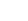 31．What can we learn from the last paragraph?A．The writer used to have a big garden.B．The writer didn’t like the food he received.C．It was the first time for the writer to stay with so many people.D. The writer has also started to grow vegetables.D    Grown-ups are often surprised by how well they remember something they learned as children but have never practiced ever since. A man who has not had a chance to go swimming for years can still swim as well as ever when he gets back in the water. He can get on a bicycle after many years and still ride away. He can play catch and hit a ball as well as his son. A mother who has not thought about the words for years can teach her daughter the poem that begins “Twinkle, twinkle, little star” or remember the story of Cinderella or Goldilocks and the Three Bears.One explanation is the law of overlearning, which can be stated as follows: Once we have learned something, additional learning experiences increase the length of time we will remember it.In childhood we usually continue to practice such skills as swimming, bicycle riding, and playing baseball long after we have learned them. We continue to listen to and remind ourselves of words such as “Twinkle, twinkle, little star” and childhood tales such as Cinderella and Goldilocks. We not only learn but overlearn.The multiplication tables(乘法口诀表) are an exception to the general rule that we forget rather quickly the things that we learn in school, because they are another of the things we overlearn in childhood.The law of overlearning explains why cramming(突击学习) for an examination, though it may result in a passing grade, is not a satisfactory way to learn a college course. By cramming, a student may learn the subject well enough to get by on the examination, but he is likely soon to forget almost everything he learned. A little overlearning, on the other hand, is really necessary for one’s future development.32．What’s the main idea of Paragraph 1?A．Stories for children are easy to remember.B．Children have a better memory than grown-ups.C．Poem reading is a good way to learn words.D．People remember well what they learned in childhood.33．The author explains the law of overlearning by _______.A．presenting research findings	B．setting down general rulesC．using examples	D．making a comparison34．According to the author, being able to use multiplication tables is _______.A．a result of overlearning	B．a special case of crammingC．a skill to deal with math problems	D．a basic step towards advanced studies35．What is the author’s opinion on cramming?A．It leads to failure in college exams.	B．It’s helpful only in a limited way.C．It’s possible to result in poor memory.	D．It increases students’ learning interest.第二节 （共5小题；每小题2分，满分10分）根据短文内容，从短文后的选项中选出能填入空白处的最佳选项。选择项中有两项为多余选项。Tips(建议) to Bring Your Family Closer TogetherI can remember being a child and everyday we would have dinner with my grandparents.  36   However，when video games or television has taken up family time，you know there is a problem. So what can we do to draw our family together?Do not force your family to spend time together.  37   Find things they enjoy and work around it to draw everyone near. If your child likes video games，you could try one of the new interactive(相互作用的) DVD games.Spend time in the kitchen together. If you have young kids，they love to make a mess and that is why I suggest the kitchen. Bake some cupcakes or cookies with them，but let them get involved by stirring(搅拌) or adding the ingredients.   38   When these are done，you can sit down and have an awarding treat with your child.Always remember that one child is not the same as another. I have two children. My older son is a perfect little angel，while my little son is constantly trying to get into trouble.  39   For example，I can go to movies with my older son but my little son has to stay at home.  40   No matter how old they are， they want their parents to notice them and to take a part of their lives. Remember，do not push them but find a common ground. If your kids like sports，you can play a game of basketball or go to a game with them. If your kids will not come to you，then you have to go to them.A．They will love this.B．Want parents’ attention.C．I never go out with them.D．This will only make them hate family time even more.E．He was very upset about the quality of time his brother got.F．It was a rewarding(有意义的) experience and one I will carry with me forever.G．So，I have to remind myself constantly that I have to treat them differently.第三部分  英语知识运用（共两节， 满分45分）第一节 完形填空（共20 小题；每小题1.5分，满分30分）阅读下面短文，从短文后各题所给的四个选项（A, B, C, D）中，选出可以填入空白处的最佳选项，并在答题卡上将该项涂黑。I was walking home from school one day and it happened to be a particularly cold and windy day. It was    41   and I was crazy enough to forget my hats and scarf. You can imagine my cheeks were rosy    42    and my hands were as numb as they can be.All of a sudden, an old lady    43    up beside me and asked if I would like a ride    44   . At first, I said it was OK and her    45   smile melted(融化) away the thought that I should never talk to    46   ! We had an amazing chat and she was just    47    a good woman. She told me her    48   and she dropped me off.I didn’t see her or talk to her for about a month and one night as I   49    her kind gesture, I decided to return the favor. So, I made a lot of    50    and walked down to her house with my friend. At first I was a bit    51   she wouldn’t remember me or think that I was a bad man who poisoned cookies but luckily, I was    52    wrong. She was so happy, and she hugged me and kissed me and seemed so    53    that someone would do something like that!When I got home my mom told me that she    54   and told my mom on the phone that she    55   because she was so touched. She said she would never    56    the kindness that was given to her! That filled me with such    57   ! There really is nothing else joyful like helping    58   and making someone’s day    59   !Let us never forget the joy we get    60    giving others a hand!41．A．blowing	B．freezing	C．flowing	D．flying42．A．red	B．pure	C．white	D．pale43．A．picked	B．turned	C．drove	D．took44．A．hospital	B．family	C．school	D．home45．A．warm	B．easy	C．simple	D．strange46．A．women	B．drivers	C．strangers	D．neighbors47．A．so	B．such	C．that	D．as48．A．numbers	B．car	C．family	D．address49．A．remembered B．forgot	C．repeated	D．regretted50．A．bread	B．salad	C．cookies	D．sweets51．A．nervous	B．disappointed	C．confused	D．worried52．A．generally	B．completely	C．hardly	D．usually53．A．puzzled	B．surprised	C．satisfied	D．fearful54．A．visited	B．came	C．drove	D．called55．A．cried	B．slept	C．left	D．laughed56．A．permit	B．pardon	C．forget	D．imagine57．A．sadness	B．interest	C．puzzle	D．happiness58．A．others	B．the other	C．another	D．other59．A．busier	B．brighter	C．easier	D．harder60．A．for	B．in	C．by	D．on第二节 （共10小题；每小题1.5分，满分15分）阅读下面短文，在空白处填入1个适当的单词或括号内单词的正确形式。People have known the  61.________（important）of keeping healthy and good life 62._________（habit）. Everyone 63.________（want ）to keep in good health.64.________（keep）healthy, we should have a 65.________（balance）diet.What should we do to keep healthy? I think 66.________is important to have a good habit. We shouldn't spit in public places or throw litter away. We must make it 67.________ rule to wash our hands before meals or after toilets. It is important to go to bed early and get up early. It will keep us active during the day.68.________（do） morning exercises every day is also good for our health We should have more water, fruit and vegetables. Above all. We should get a positive attitude to life. Do you agree 69.________ me?The better we get into good eating habits, the 70.________（happy） our life will be. 写作(共两节，满分35分)第一节  短文改错（共10小题，每小题1分，满分10分）假定英语课上老师要求同桌之间交换修改作文，请你修改你同桌写的以下作文。文中共有10处语言错误，每句中最多有两处。每处错误仅涉及一个单词的增加、删除或修改。增加：在缺词处加一个漏字符号（^），并在其下面写出该加的次。删除：把多余的用斜线（\）划掉。修改：在错的词下划一横线，并在该词下面写出修改后的词。注意：1. 每处错误及其修改均仅限一词；2. 只允许修改10处，多者（从第l1处起）不计分。In our daily life, we come across various challenge now and then. The big challenge of all in my life was happened when I entered senior high school. I was surprised to find that the English teacher taught totally beyond me. Thinking I just lacked the gift for English, I stopped make efforts. Fortunately, my teacher didn’t give me up. Instead, she helped me analyze her problem and I realized I need to meet the challenge bravely. I regained my confidence, changed methods and worked hardly.From the above experience, I’ve learned that it is not only our talents and also our efforts that help us achieve success. Faced with challenges, we should fight bravely instead giving up.第二节  书面表达(满分25分)假定你是高一（1）班的李华，在学习英语的过程中遇到了困难，请给你的笔友Tom写一封求助信。要点如下：1.自我介绍；2.遇到的困难；3.希望得到的建议和帮助。注意：1.词数100词左右；			2.可适当增加细节，以使行文连贯。______________________________________________________________________________________________________________________________________________________________2023届四校联考高一12月试题答案听力1-5：CBBCB        6-10: ACBCA      11-15: ACAAB    16-20:BCACA阅读理解21-25 BDBCD    26-30 ACAAC    31-35 DDCAB   36-40 FDAGB完型填空41-45.BACDA     46-50.CBDAC    51-55.DBBDA     56-60.CDABC语法填空61.importance   62.habits   63.wants   64.To keep    65.balanced66.it           67.a       68.Doing   69.with      70.happier五．改错71.challenge⟶ challenges   	 72.big⟶ biggest   		73.was(去掉)   74.that⟶ what   			75.make⟶ making    		76.her⟶ my   77.need⟶ needed   		78.hardly⟶ hard  			79.and⟶ but   80.instead后面加of六.作文Dear Editor,    I am Li Hua, a student from Class One, Senior One. I have some difficulty in learning English and hope you can give me some useful advice. There is always a long list of new words in my book that I have never learned before. It’s a hard job for me to remember the spelling of them and even the Chinese meanings. Therefore, I can’t understand what the English teacher says in class. I get worried and afraid that I will fall behind on English. Could you help me, please?Best wishes!Yours，                                              Li Hua 